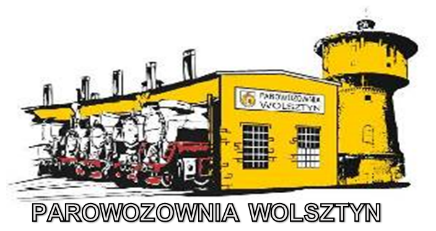 PPZ.2.26.260.1.2022							Załącznik nr 6 do SWZOPIS PRZEDMIOTU ZAMÓWIENIAInformacje ogólne:Przedmiotem zamówienia jest wykonanie usługi:Dane techniczne kotła parowozu Pt47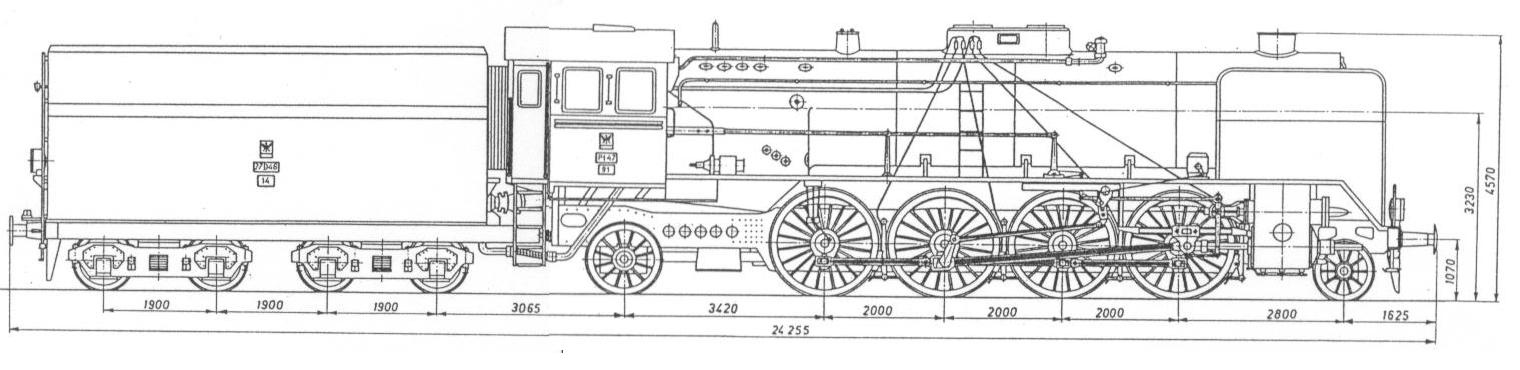 Kod CPV: Kod główny:KOD CPV: 50531100-7	Usługi w zakresie napraw i konserwacji kotłów grzewczychKod szczegółowy:KOD CPV: 50221000-0	Usługi w zakresie napraw i konserwacji lokomotywKOD CPV: 50222000-7	Usługi w zakresie napraw i konserwacji taboru kolejowego.Opis przedmiotu zamówienia :Przedmiotem zamówienia jest naprawa kotła parowozowego lokomotywy parowej Pt47-65 (nr fabr. 2065 rok bud. 1949) w zakresie rewizji wewnętrznej kotła.Naprawę należy wykonać na podstawie przepisów i zaleceń Transportowego Dozoru Technicznego w zakresie rewizji wewnętrznej.W zakres rewizji wewnętrznej wchodzi wymiana wszystkich rur ogniowych ( płomienic, płomieniówek) na nowe, demontaż i montaż elementów armatury kotłowej umożliwiających wykonanie zleconych prac. Oczyszczenie wnętrza kotła z osadów i kamienia kotłowego.Wykonane prac dodatkowych zleconych przez Inspektora TDT po dokonaniu protokolarnych oględzin wnętrza kotła.Zamawiający wymaga, aby nowe rury ogniowe były wmontowane w kocioł w całości bez połączeń spawanych.Po zakończonych pracach na terenie zakładu wykonawcy zostanie wykonana próba szczelności i próba ciśnieniowa na zimno. Ostateczny odbiór kotła przez Inspektora TDT „na gorąco” odbędzie się na terenie Parowozowni Wolsztyn w Wolsztynie przy ul Fabrycznej 1.Zamawiający wymaga dostarczenia certyfikatów i dokumentacji użytych podczas rewizji materiałów, wyniki przeprowadzonych analiz i badań kotła.Za zakończenie naprawy uznajemy dopuszczenie przez inspektora TDT kotła parowozowego do eksploatacji.Zamawiający na prośbę Wykonawcy dostarczy DSU ( Dokumentacja Systemu Utrzymania) oraz książkę kotłową.Zamawiający na własny koszt i ryzyko zapewnia transport kolejowy lokomotywy parowej Pt47-65 wraz z kotłem do i z siedziby Wykonawcy ( lub do najbliższej bocznicy kolejowej od siedziby Wykonawcy).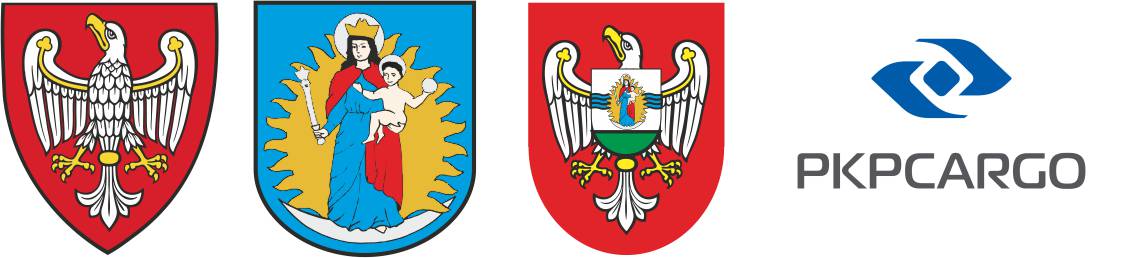 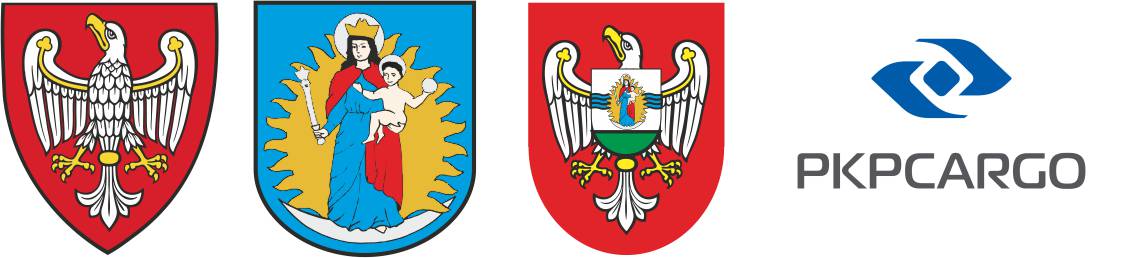 Wykonanie rewizji wewnętrznej, określonej przepisami Transportowego Dozoru Technicznego, kotła parowozowego lokomotywy Pt47-65Dane ogólneDane ogólneDane ogólneProducent kotłaProducent kotłaPolskie Zakłady Babcock-Zieleniewski, SosnowiecCiężar kotła z osprzętem i urządzeniamikg37 000Ciężar kotła bez urządzeń i osprzętukg28 220Średnica zewnętrzna płomieniówekmm60Grubość ścianki płomieniówkimm3Odległość między ścianami sitowymimm6100Liczba płomieniówekSzt.113Średnica zewnętrzna płomienicmm143Grubość ścianki płomienicymm4,5Liczba płomienicSzt.40Średnica zewnętrzna rurek przegrzewaczamm35Grubość ścianki rurki przegrzewaczamm3,5Nadciśnienie w kotleMPa1,5